ПРОЕКТ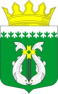 РОССИЙСКАЯ ФЕДЕРАЦИЯРЕСПУБЛИКА КАРЕЛИЯСОВЕТ ДЕПУТАТОВ МУНИЦИПАЛЬНОГО ОБРАЗОВАНИЯ «СУОЯРВСКИЙ РАЙОН»сессия                                                                                                      IV созывРЕШЕНИЕ«     » июня 2022 г.                                                                                                № Об утверждении Генерального плана и Правил землепользования и застройки Вешкельского сельского поселенияВ соответствии со статьями 23, 24, 31, 32 Градостроительного кодекса Российской Федерации, учитывая протокол публичных слушаний от 07.06.2022г. и заключение о результатах публичных слушаний от 07.06.2022 г.,
Совет депутатов муниципального образования «Суоярвский район» РЕШИЛ:Утвердить Генеральный план и Правила землепользования и застройки Вешкельского сельского поселения Суоярвского района Республики Карелия.Опубликовать настоящее Решение в газете «Суоярвский район» и разместить на официальном сайте администрации муниципального образования «Суоярвский район» в информационно-телекоммуникационной сети «Интернет», расположенном по адресу: https://suojarvi.ru. Настоящее решение вступает в силу со дня официального обнародования (опубликования).Председатель  Совета депутатов МО «Суоярвский район»,Глава муниципального образования «Суоярвский район»                                                                                   Н.В. Васенина 